June 16th, 20244th Sunday after PentecostNational Indigenous Peoples SundayTHE APPROACH**Please rise**Musical Prelude Welcome and Announcements**Lighting the Christ Candle:  Please riseOne: Do all things without grumbling or disputing, that you may be blameless and innocent, children of God without blemish in the midst of a crooked and twisted generation, among whom you shine as lights in the world, holding fast to the word of life, so that in the day of Christ I may be proud that I did not run in vain or labor in vain.All: To open their eyes, so that they may turn from darkness to light and from the power of Satan to God, that they may receive forgiveness of sins and a place among those who are sanctified by faith in me.’ (Light the candle)One: Let us now prepare our hearts to worship almighty God.**Musical Introit - #501 -  "Live in charity" Live in charity and steadfast love, live in charity; God will dwell with you. **Call to Worship**Hymn #681  – “We have heard a joyful sound”  vs.1,2,41. We have heard the joyful sound:
Jesus saves! Jesus saves!
Spread the tidings all around:
Jesus saves! Jesus saves!
Bear the news to ev'ry land,
Climb the steeps and cross the waves;
Onward! 'tis our Lord's command;
Jesus saves! Jesus saves!2. Waft it on the rolling tide:
Jesus saves! Jesus saves!
Tell to sinners far and wide:
Jesus saves! Jesus saves!
Sing, ye islands of the sea;
Echo back, ye ocean caves!
Earth shall keep her jubilee:
Jesus saves! Jesus saves!4. Give the winds a mighty voice:
Jesus saves! Jesus saves!
Let the nations now rejoice:
Jesus saves! Jesus saves!
Shout salvation full and free;
Highest hills and deepest caves;
This our song of victory:
Jesus saves! Jesus saves!Prayer of Adoration, Confession and the Lord’s PrayerOur Father which art in heaven, Hallowed be thy name.Thy kingdom come, thy will be done in earth,as it is in heaven.Give us this day our daily bread.And forgive us our debts, as we forgive our debtors.And lead us not into temptation, but deliver us from evil:For thine is the kingdom, and the power, and the glory,forever. Amen.Assurance of PardonPassing the Peace**Hymn #656 -  “Jesus, friend of all the children”  Jesus, friend of all the childrenbe my friend and guide;take my hand, and ever keep meby your side. Step by step, oh lead me onward,growing into youth,wiser, stronger, still increasingin your truth. Never leave me nor forsake me;always be my friend,for I need you, from life’s dawningto its end.  Children’s TimePrayer of IlluminationFirst Lesson:  		1 Samuel 15:34-16:13Second Lesson:           2 Corinthians 5:6-10. 11-13, 14-17Responsive Psalm 20  ONE: The Lord answer you in the day of trouble! The name of the God of Jacob protect you! May he send you help from the sanctuary, and give you support from Zion. ALL: May he remember all your offerings, and regard with favour your burnt sacrifices. ONE: May he grant you your heart’s desire and fulfil all your plans. ALL: May we shout for joy over your victory, and in the name of our God set up our banners. May the Lord fulfil all your petitions.ONE: Now I know that the Lord will help his anointed; he will answer him from his holy heaven with mighty victories by his right hand.ALL: Some take pride in chariots, and some in horses, but our pride is in the name of the Lord our God.ONE: They will collapse and fall, but we shall rise and stand upright.ALL: Give victory to the king, O Lord; answer us when we call.**Gloria PatriGlory be to the Fatherand to the Son, and to the Holy Ghost!As it was in the beginning is now and ever shall be.World without end. Amen, amen.Gospel Lesson:  	 Mark 4:26-34Anthem: “Let the bright Seraphim” – GF Handel – Performed by Jodi Miller, soprano; Andrew Alcorn, trumpet; Clare Grieves - pianoSermon: " Don't judge a book by it's cover!"**Reaffirmation of Faith (Apostles Creed)I believe in God, the Father Almighty, maker of Heaven and earth; and in Jesus Christ, His only Son, Our Lord, who was conceived by the Holy Ghost, born of the Virgin Mary,
suffered under Pontius Pilate, was crucified, died, and was buried.  He descended into Hell.   On the third day He arose again from the dead; He ascended into Heaven, and sits
at the right hand of God, the Father Almighty; from thence He shall come to judge the quick and the dead.
I believe in the Holy Ghost, the holy Catholic Church,
the communion of saints, the forgiveness of sins, the resurrection of the body, and the life everlasting. Amen.**Hymn: #632 – “Help us accept each other” vs.1,3,4 Help us accept each otheras Christ accepted us;teach us as sister, brother,each person to embrace.Be present, Lord, among usand bring us to believewe are ourselves acceptedand meant to love and live.3. Let your acceptance change us,so that we may be movedin living situationsto do the truth in love;to practice your acceptanceuntil we know by heartthe table of forgivenessand laughter’s healing art.4. Lord, for today’s encounterswith all who are in need,who hunger for acceptance,for righteousness and bread,we need new eyes for seeing,new hands for holding on;renew us with your Spirit;Lord, free us, make us one!Offertory**Doxology #79 Praise God from whom all blessings Flow. Praise Him all creatures here below. Praise Him above Ye Heavenly Host. Praise Father, Son, and Holy Ghost.  Amen.Offertory PrayerPrayers of the People: (The People Respond)ONE: Plant seeds of your kingdom in our midst, O God.ALL: May we bear the fruits of new life.**Hymn: #412 – “Come, let us sing to the Lord our song” vs.1,3,4 Come, let us sing to the Lord our song:we have stood silently too long;surely the Lord deserves our praise,so joyfully thank God for our days.3. You dwell among us and cause us to pray,and walk with each other following your way;our precious brothers and sisters will growin the fulfilling love they know.4. Deserts shall bloom and mountains shall singto the desire of all living things.Come, all you creatures, high and low;let your praises endlessly flow.**Benediction  **Coral Response:  “Go Now in Peace”  (Don Besig)Go now in peace Never be afraid God will go with you each hour of every dayGo now in faith Steadfast, strong, and true. Know He will guide you in all you do.Go now in love, And show you believe Reach out to others So all the world can see.God will be there Watching from above Go now in peace, In faith, and in love, Amen, amen, amen.Recessional   ****************ANNOUNCEMENTSAll are welcome at First Presbyterian Church. We hope you experience the love of God and of this congregation as we worship, celebrate, and serve one another. PASTORAL CARE:In order to provide support to the people of First Church, when you or a loved one is sick or in hospital, we encourage you to contact the church (902-752-5691), Reverend Andrew (902-331-0322) or Cathy Lewis, Chair of the Pastoral Care Team (902-759-9649), to inform us directly.  It is also important that you inform the hospital that you would welcome a visit from your minister and/or your Elder. A donation has been received in loving memory of Bill Campbell from his wife, Clarice.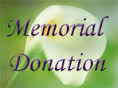                          UPCOMING EVENTS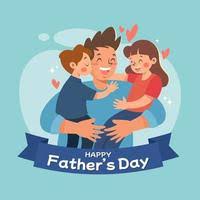 Happy Father’s Day to all the dads, granddads, stepdads and godfathers!Today – There’ll be coffee hour after service today hosted by Marilyn and Clarice; hope you can join us.Mon., June 17th, 6-8p.m. – The Kirk is hosting a “Coffee House for Camp Geddie” – coffee, tea, dessert and bake table; cost $5.00, children under 12-free. Tickets are available from church members or at the door.June 20th - The Atlantic Mission Society Presbyterial will hold their 138th meeting June 20th at Camp Geddie. The Executive will meet at 9a.m., the general meeting will start at 10a.m. All are welcome to attend. Lunch is $12.00. If you plan to join us, please contact Mary Condon by June 18th via email (marycondon@eastlink.ca) or by calling 902-752-0296.CONGRATULATIONS!!Congratulations are extended to Jessica Fagan who is graduating from Northumberland Regional High this year.  Jessica will be attending St. Mary’s University this fall studying both criminology and political science. We wish her all the best!!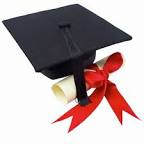 Happy 51st wedding anniversary to Sheila and Emerson Dempster who are celebrating their anniversary today! Congratulations, we wish you many more!!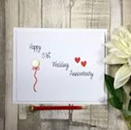 SCRIPTURE READER & USHERS:Scripture Reader: Kevin ReidUshers:     Main Door (Office)  - John Zinck              James St. – Ruth-Anne MacIntosh              MacLean St. (Main Entrance steps) – Chet FlemingEARLY CHRISTIAN EDUCATORS: Lynne Ann and Lois MacLellan